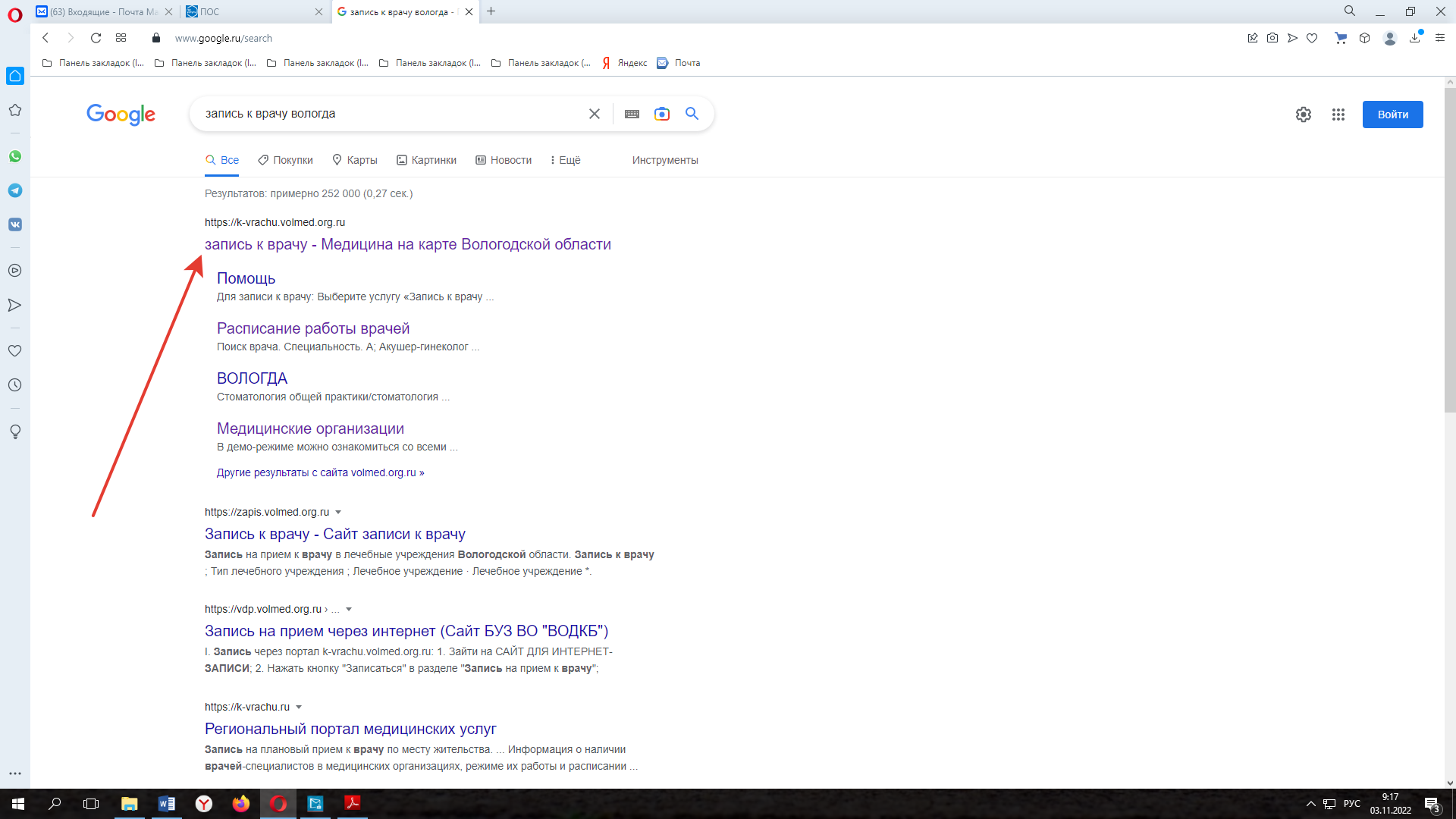 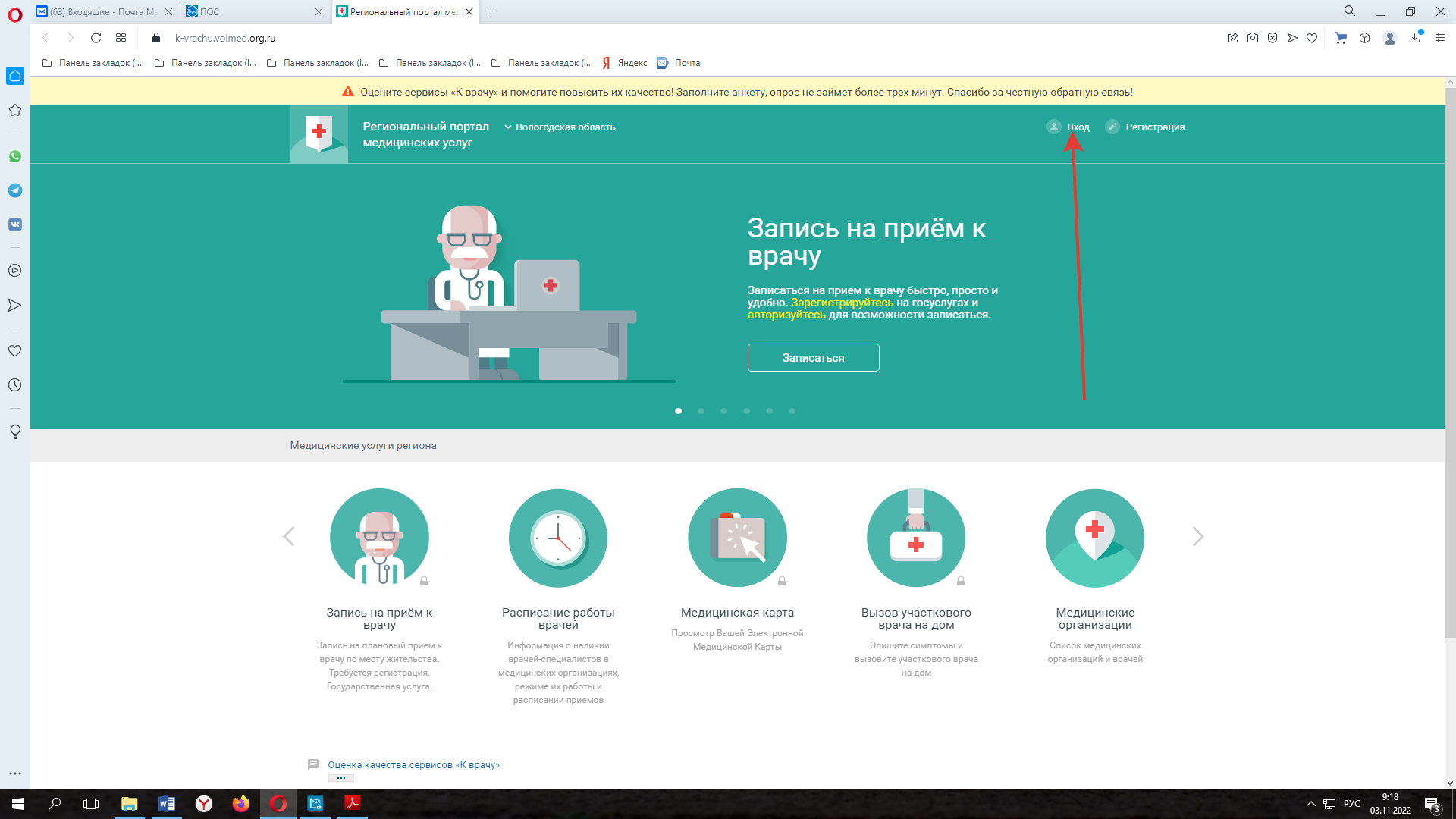 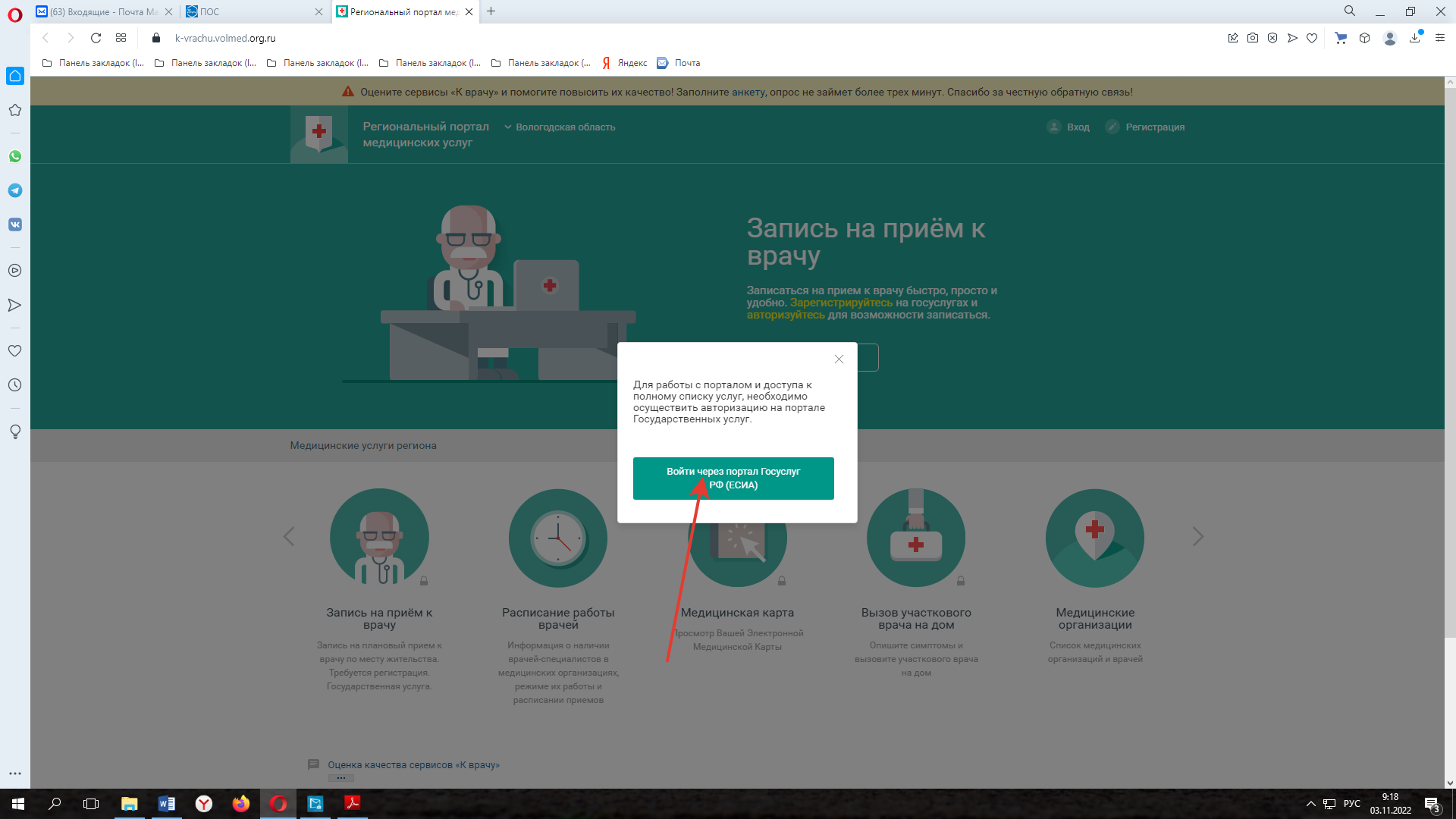 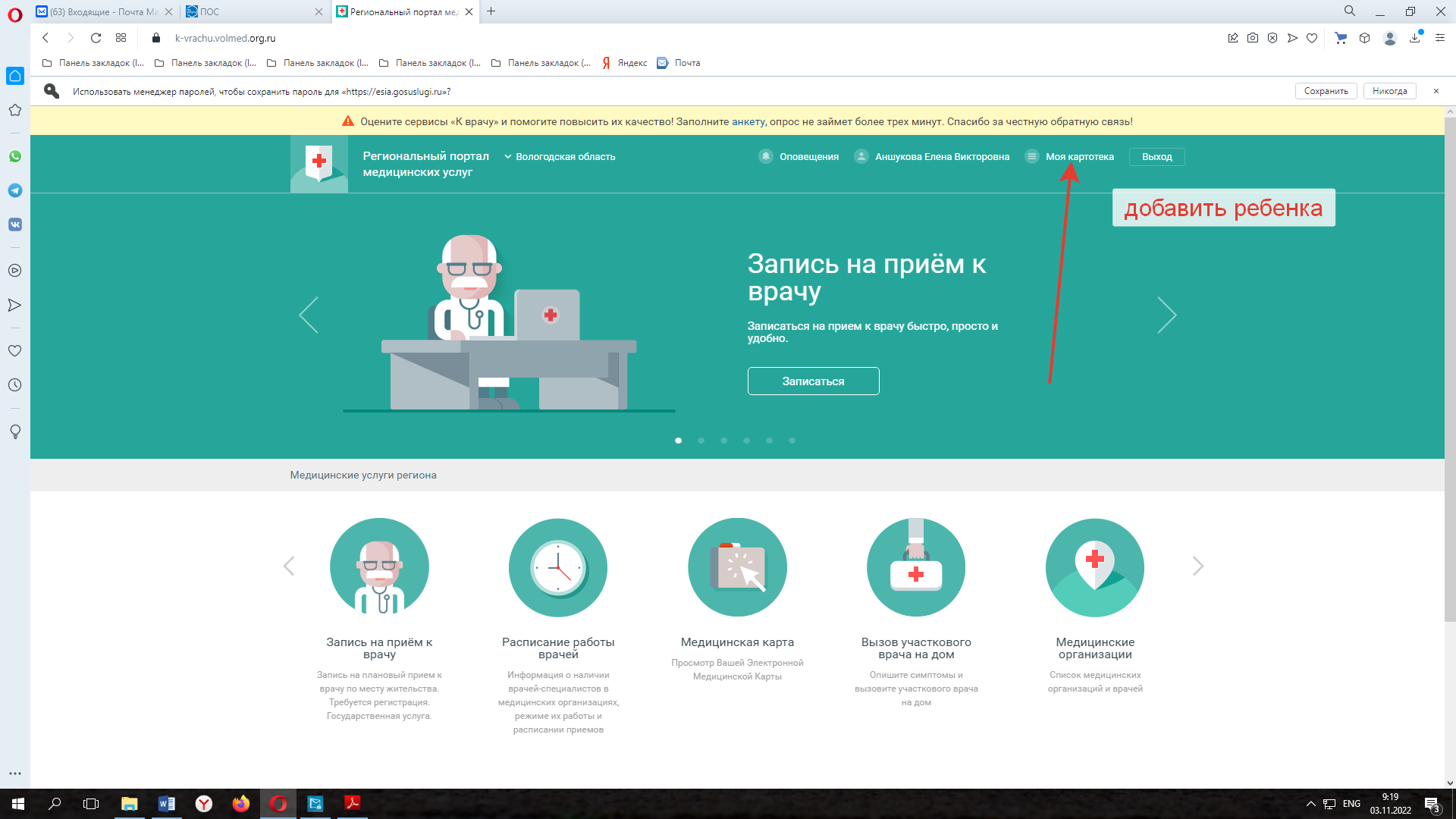 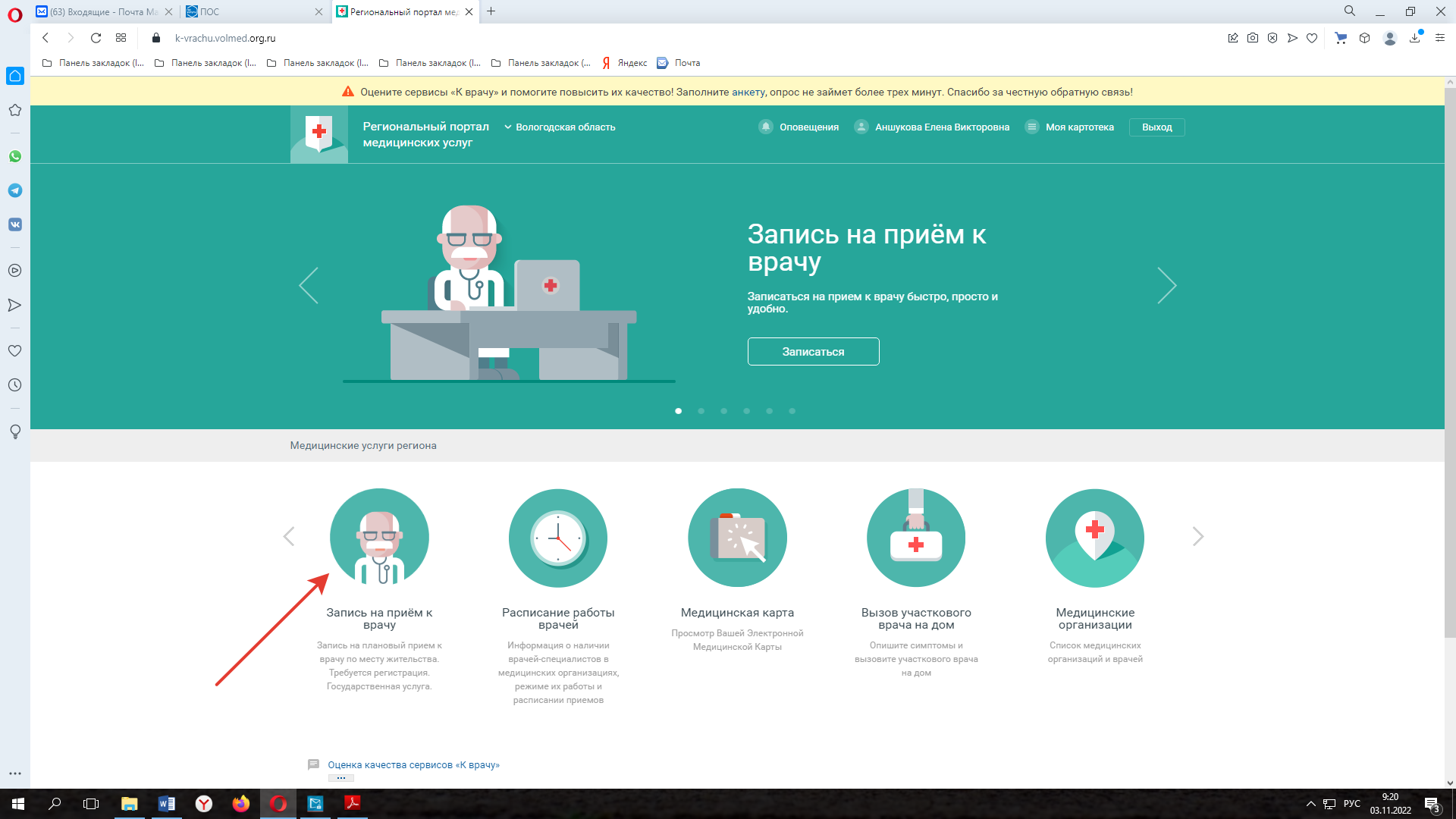 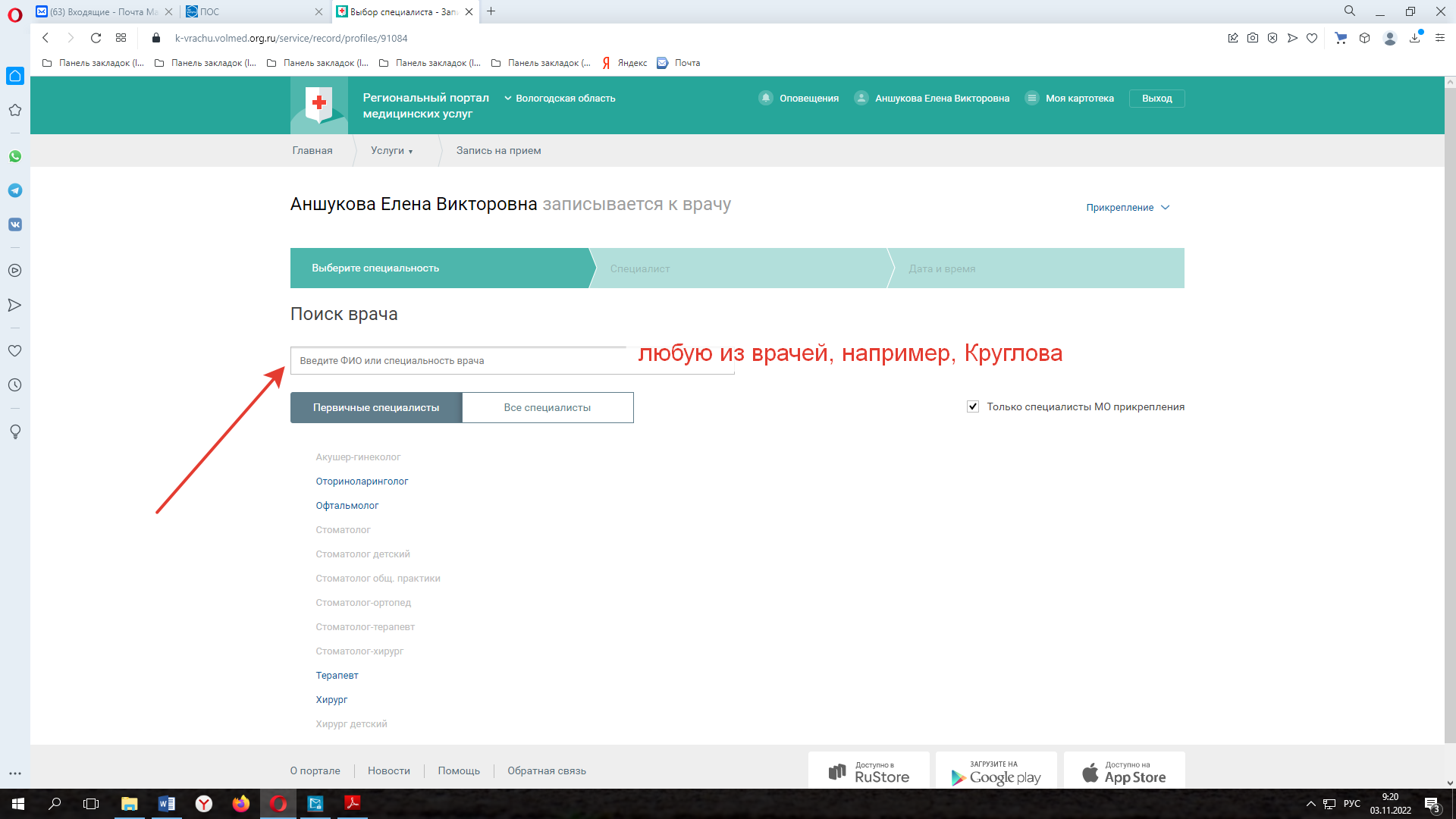 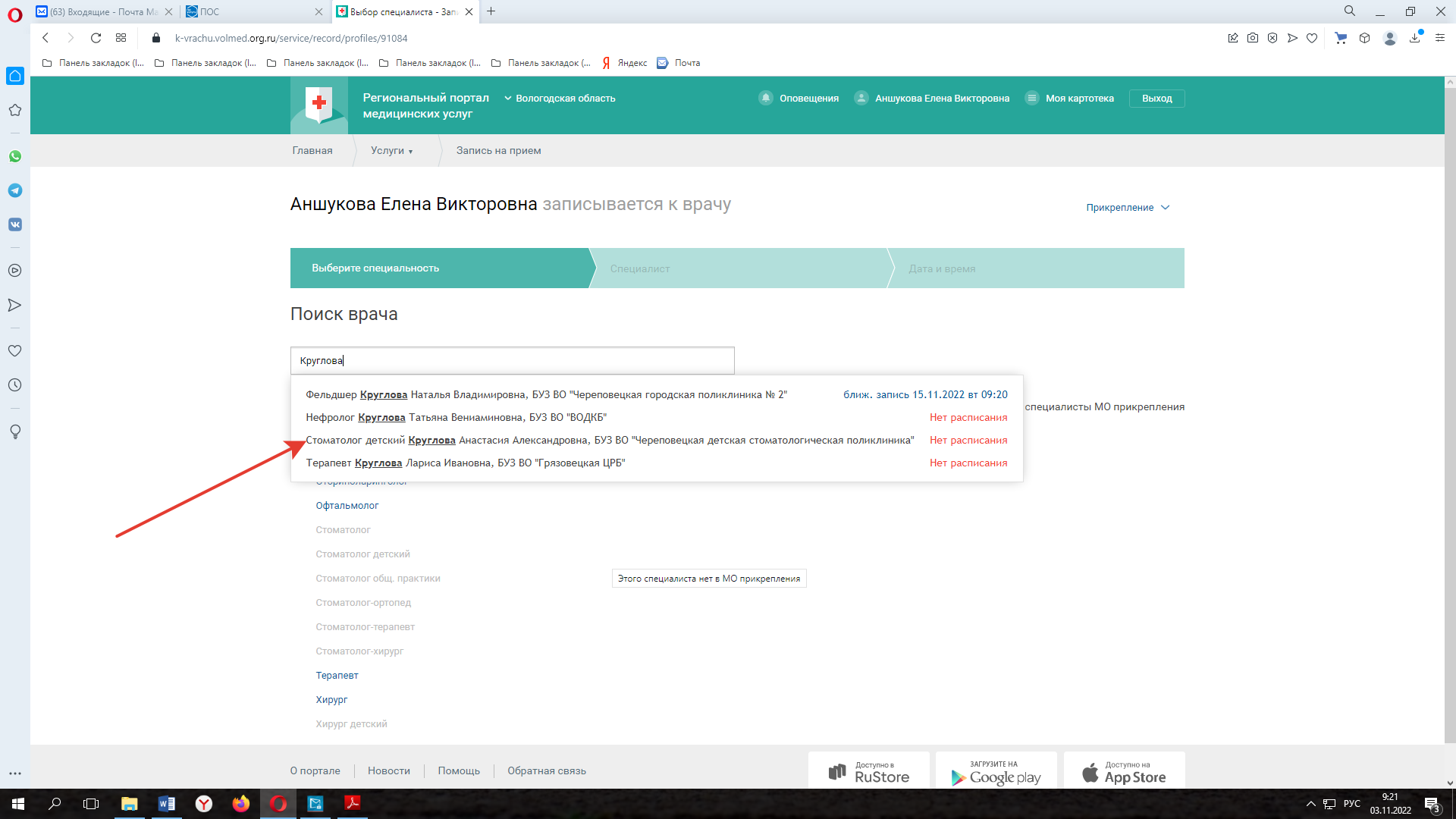 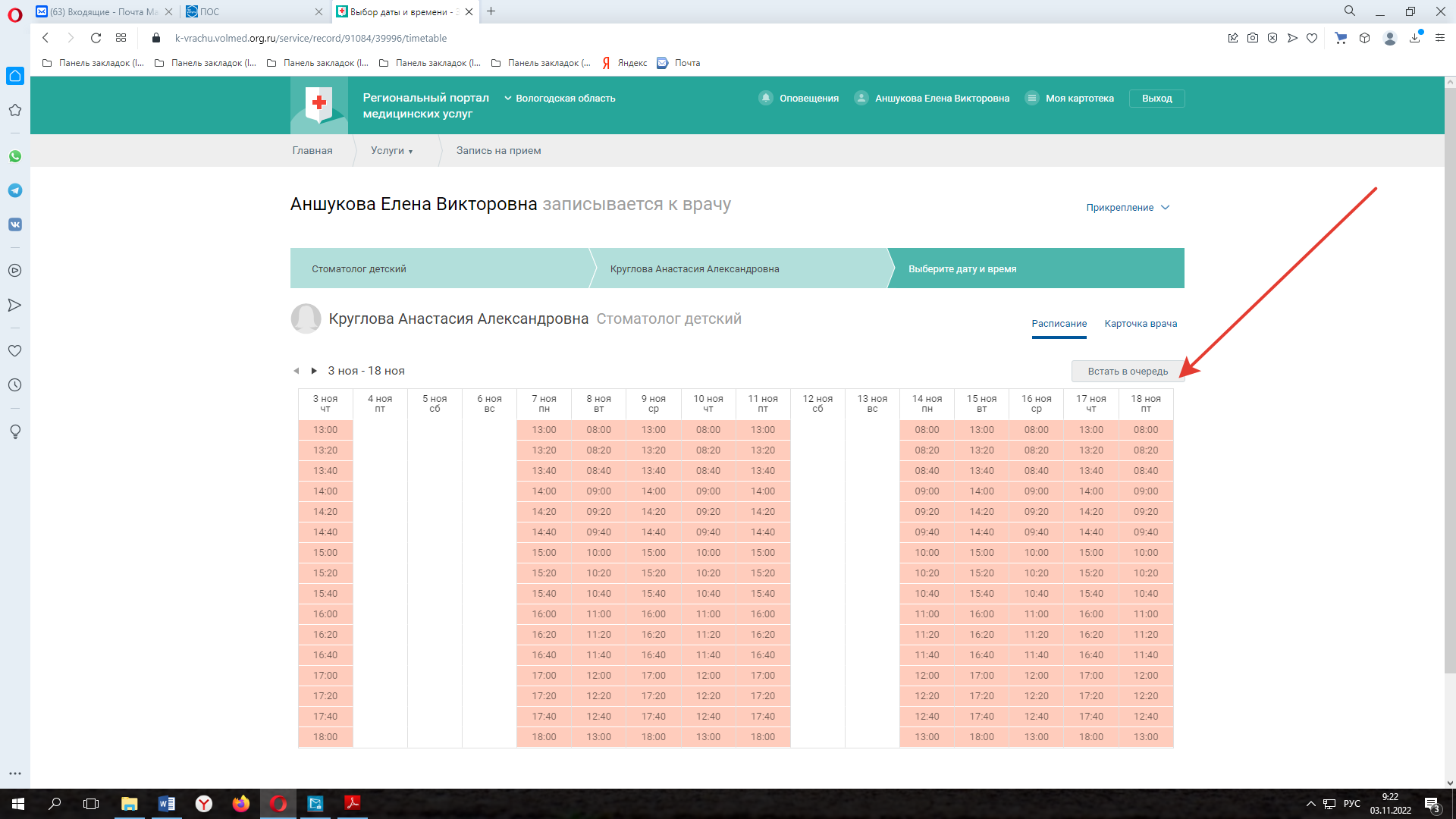 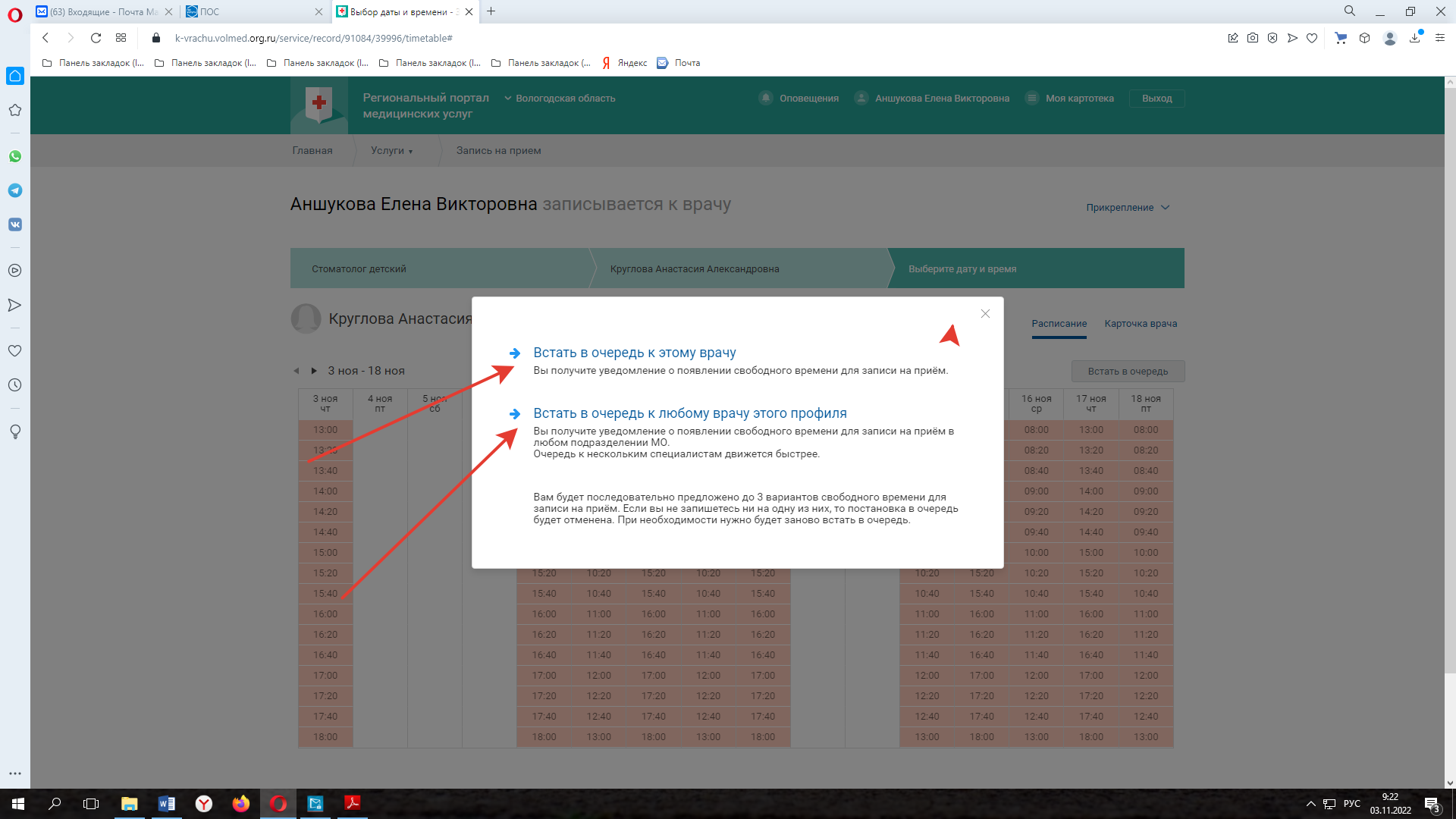  На данное сообщение не обращать внимания. Только всё подтвердить.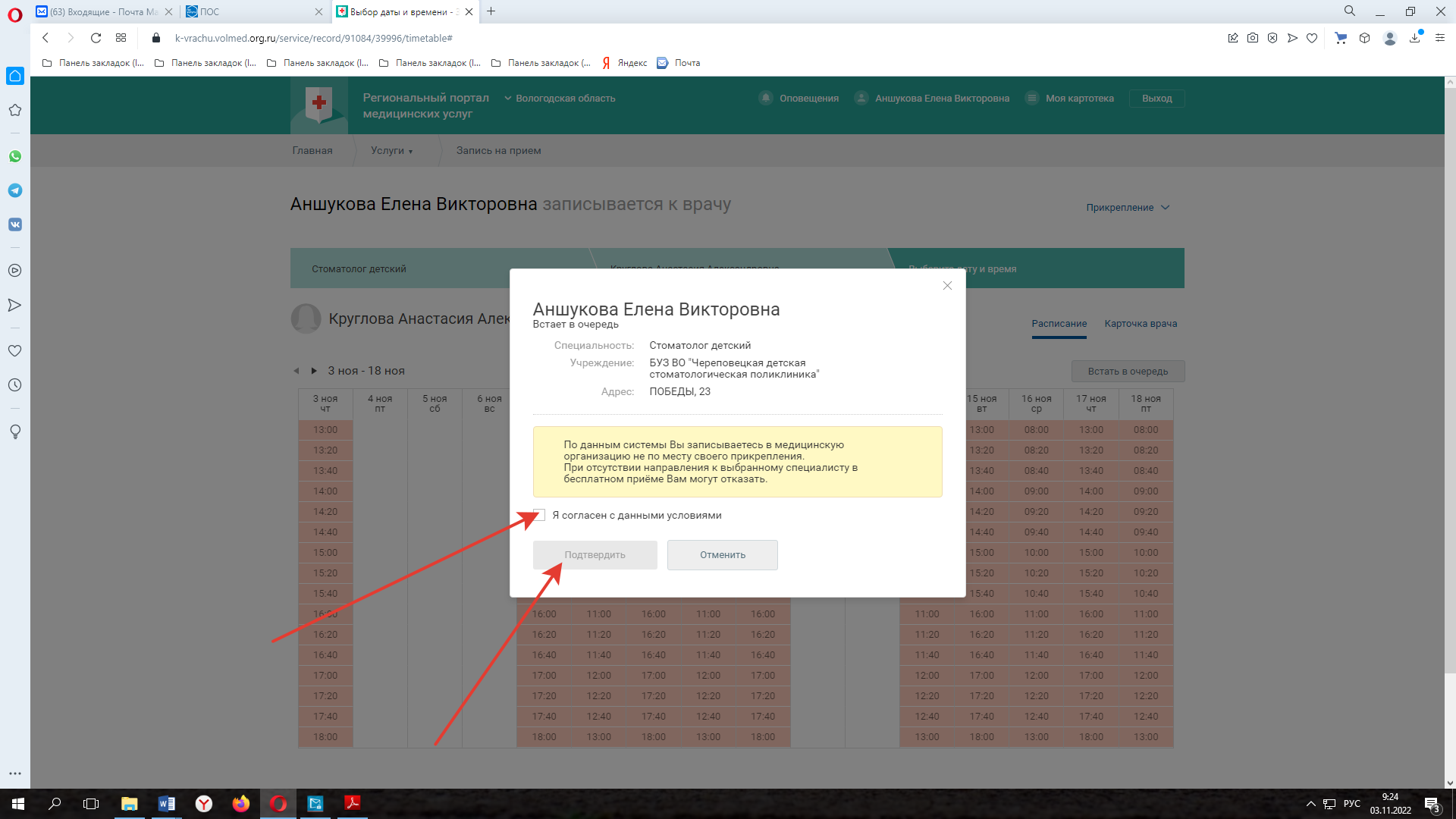 Удачи!